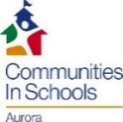 Race/Ethnicity: The U.S. Department of Education requires each institution to report on the racial composition of its students, faculty and staff.  Although self-identification is voluntary, it will assist us if you complete the optional questions below.Are you Hispanic or Latino/Latina?
(Latino/Latina means a person of Cuban, Mexican, Puerto Rican, South or Central American, or other Spanish culture or origin, regardless of race.) Yes, I am Hispanic or Latino/Latina  No, I am not Hispanic or Latino/Latina  Prefer not to respondWhich best describes you?  (Choose only one)     American Indian/Alaskan Native – A person having origins in any of the original peoples of North America and South America (including Central America), and who maintains a tribal affiliation or community attachment.     Asian – A person having origins in any of the original peoples of the Far East, Southeast Asia, or the Indian subcontinent including, for example, Cambodia, China, India, Japan, Korea, Malaysia, Pakistan, the Philippines Islands, Thailand and Viet Nam.     Black or African American – A person having origins in any of the black racial groups of Africa.     Native Hawaiian or Other Pacific Islander – A person having origins in any of the original peoples of Hawaii, Guam, Samoa or Pacific Islands.     White – A person having origins in any of the original peoples of Europe, the Middle East, or North Africa.     None of the above, or prefer not to respond.PERSONAL INFORMATIONPERSONAL INFORMATIONPERSONAL INFORMATIONPERSONAL INFORMATIONPERSONAL INFORMATIONPERSONAL INFORMATIONPERSONAL INFORMATIONPERSONAL INFORMATIONPERSONAL INFORMATIONPERSONAL INFORMATIONPrinted Name (as it appears on your Social Security card)Printed Name (as it appears on your Social Security card)Printed Name (as it appears on your Social Security card)Printed Name (as it appears on your Social Security card)Printed Name (as it appears on your Social Security card)Printed Name (as it appears on your Social Security card)Printed Name (as it appears on your Social Security card)Printed Name (as it appears on your Social Security card)Printed Name (as it appears on your Social Security card)Printed Name (as it appears on your Social Security card)Street Address                                                    Apt. #Street Address                                                    Apt. #Street Address                                                    Apt. #CityCityCityStateStateStateZipHome Telephone (     )Home Telephone (     )Home Telephone (     )Cell Phone  (     )Cell Phone  (     )Cell Phone  (     )Cell Phone  (     )Cell Phone  (     )Cell Phone  (     )Cell Phone  (     )Email AddressEmail AddressEmail Address2nd Email Address2nd Email Address2nd Email Address2nd Email Address2nd Email Address2nd Email Address2nd Email AddressPosition Applied for: ___Youth position (high school)                                  ___Youth position (college)                                     ___Adult positionPosition Applied for: ___Youth position (high school)                                  ___Youth position (college)                                     ___Adult positionPosition Applied for: ___Youth position (high school)                                  ___Youth position (college)                                     ___Adult positionDate AvailableDate AvailableDate AvailableDate AvailableDate AvailableDate AvailableDate AvailableAre you a U.S. citizen or legally authorized to work in the country?    Yes       NoAre you a U.S. citizen or legally authorized to work in the country?    Yes       NoAre you a U.S. citizen or legally authorized to work in the country?    Yes       NoAre you a U.S. citizen or legally authorized to work in the country?    Yes       NoAre you a U.S. citizen or legally authorized to work in the country?    Yes       NoAre you a U.S. citizen or legally authorized to work in the country?    Yes       NoAre you a U.S. citizen or legally authorized to work in the country?    Yes       NoAre you a U.S. citizen or legally authorized to work in the country?    Yes       NoAre you a U.S. citizen or legally authorized to work in the country?    Yes       NoAre you a U.S. citizen or legally authorized to work in the country?    Yes       NoHave you ever worked for this company before?    Yes       NoHave you ever worked for this company before?    Yes       NoHave you ever worked for this company before?    Yes       NoHave you ever worked for this company before?    Yes       NoHave you ever worked for this company before?    Yes       NoHave you ever worked for this company before?    Yes       NoHave you ever worked for this company before?    Yes       NoHave you ever worked for this company before?    Yes       NoHave you ever worked for this company before?    Yes       NoHave you ever worked for this company before?    Yes       NoHave you ever been convicted of a crime (other than a minor traffic violation) in the past seven years?  (You should not disclose any conviction, the record of which has been sealed or expunged.)    Yes       NoHave you ever been convicted of a crime (other than a minor traffic violation) in the past seven years?  (You should not disclose any conviction, the record of which has been sealed or expunged.)    Yes       NoHave you ever been convicted of a crime (other than a minor traffic violation) in the past seven years?  (You should not disclose any conviction, the record of which has been sealed or expunged.)    Yes       NoHave you ever been convicted of a crime (other than a minor traffic violation) in the past seven years?  (You should not disclose any conviction, the record of which has been sealed or expunged.)    Yes       NoHave you ever been convicted of a crime (other than a minor traffic violation) in the past seven years?  (You should not disclose any conviction, the record of which has been sealed or expunged.)    Yes       NoHave you ever been convicted of a crime (other than a minor traffic violation) in the past seven years?  (You should not disclose any conviction, the record of which has been sealed or expunged.)    Yes       NoHave you ever been convicted of a crime (other than a minor traffic violation) in the past seven years?  (You should not disclose any conviction, the record of which has been sealed or expunged.)    Yes       NoHave you ever been convicted of a crime (other than a minor traffic violation) in the past seven years?  (You should not disclose any conviction, the record of which has been sealed or expunged.)    Yes       NoHave you ever been convicted of a crime (other than a minor traffic violation) in the past seven years?  (You should not disclose any conviction, the record of which has been sealed or expunged.)    Yes       NoHave you ever been convicted of a crime (other than a minor traffic violation) in the past seven years?  (You should not disclose any conviction, the record of which has been sealed or expunged.)    Yes       NoIf yes, explain:If yes, explain:If yes, explain:If yes, explain:If yes, explain:If yes, explain:If yes, explain:If yes, explain:If yes, explain:If yes, explain:A conviction will not necessarily eliminate you from consideration for employment, and factors such as the time since conviction, the seriousness of the crime, and the nature of the crime relative to the position for which you are applying may be considered.  A conviction will not necessarily eliminate you from consideration for employment, and factors such as the time since conviction, the seriousness of the crime, and the nature of the crime relative to the position for which you are applying may be considered.  A conviction will not necessarily eliminate you from consideration for employment, and factors such as the time since conviction, the seriousness of the crime, and the nature of the crime relative to the position for which you are applying may be considered.  A conviction will not necessarily eliminate you from consideration for employment, and factors such as the time since conviction, the seriousness of the crime, and the nature of the crime relative to the position for which you are applying may be considered.  A conviction will not necessarily eliminate you from consideration for employment, and factors such as the time since conviction, the seriousness of the crime, and the nature of the crime relative to the position for which you are applying may be considered.  A conviction will not necessarily eliminate you from consideration for employment, and factors such as the time since conviction, the seriousness of the crime, and the nature of the crime relative to the position for which you are applying may be considered.  A conviction will not necessarily eliminate you from consideration for employment, and factors such as the time since conviction, the seriousness of the crime, and the nature of the crime relative to the position for which you are applying may be considered.  A conviction will not necessarily eliminate you from consideration for employment, and factors such as the time since conviction, the seriousness of the crime, and the nature of the crime relative to the position for which you are applying may be considered.  A conviction will not necessarily eliminate you from consideration for employment, and factors such as the time since conviction, the seriousness of the crime, and the nature of the crime relative to the position for which you are applying may be considered.  A conviction will not necessarily eliminate you from consideration for employment, and factors such as the time since conviction, the seriousness of the crime, and the nature of the crime relative to the position for which you are applying may be considered.  EDUCATIONEDUCATIONEDUCATIONEDUCATIONEDUCATIONEDUCATIONEDUCATIONEDUCATIONEDUCATIONEDUCATIONHigh School NameAddressHigh School NameAddressHigh School NameAddressHighest Grade Completed9        10        11        12Highest Grade Completed9        10        11        12Year GraduatedYear GraduatedYear GraduatedYear GraduatedYear GraduatedCollege/University NameAddressCollege/University NameAddressCollege/University NameAddressNumber of Yrs. Completed1     2     3     4     5     6Number of Yrs. Completed1     2     3     4     5     6Degree/MajorDegree/MajorDegree/MajorDegree/MajorDegree/MajorOtherOtherOtherYears of TrainingYears of TrainingDegree/SpecialtyDegree/SpecialtyDegree/SpecialtyDegree/SpecialtyDegree/SpecialtyREFERENCES ** High School Students:  Please see separate “Teacher Referral Form”.  This referral form must be completed by one core subject teacher in order to be considered for employment.  You do not need to complete the references below.REFERENCES  List persons (not relatives) who have known you at least three years.REFERENCES ** High School Students:  Please see separate “Teacher Referral Form”.  This referral form must be completed by one core subject teacher in order to be considered for employment.  You do not need to complete the references below.REFERENCES  List persons (not relatives) who have known you at least three years.REFERENCES ** High School Students:  Please see separate “Teacher Referral Form”.  This referral form must be completed by one core subject teacher in order to be considered for employment.  You do not need to complete the references below.REFERENCES  List persons (not relatives) who have known you at least three years.REFERENCES ** High School Students:  Please see separate “Teacher Referral Form”.  This referral form must be completed by one core subject teacher in order to be considered for employment.  You do not need to complete the references below.REFERENCES  List persons (not relatives) who have known you at least three years.REFERENCES ** High School Students:  Please see separate “Teacher Referral Form”.  This referral form must be completed by one core subject teacher in order to be considered for employment.  You do not need to complete the references below.REFERENCES  List persons (not relatives) who have known you at least three years.REFERENCES ** High School Students:  Please see separate “Teacher Referral Form”.  This referral form must be completed by one core subject teacher in order to be considered for employment.  You do not need to complete the references below.REFERENCES  List persons (not relatives) who have known you at least three years.REFERENCES ** High School Students:  Please see separate “Teacher Referral Form”.  This referral form must be completed by one core subject teacher in order to be considered for employment.  You do not need to complete the references below.REFERENCES  List persons (not relatives) who have known you at least three years.REFERENCES ** High School Students:  Please see separate “Teacher Referral Form”.  This referral form must be completed by one core subject teacher in order to be considered for employment.  You do not need to complete the references below.REFERENCES  List persons (not relatives) who have known you at least three years.REFERENCES ** High School Students:  Please see separate “Teacher Referral Form”.  This referral form must be completed by one core subject teacher in order to be considered for employment.  You do not need to complete the references below.REFERENCES  List persons (not relatives) who have known you at least three years.REFERENCES ** High School Students:  Please see separate “Teacher Referral Form”.  This referral form must be completed by one core subject teacher in order to be considered for employment.  You do not need to complete the references below.REFERENCES  List persons (not relatives) who have known you at least three years.NameTelephone (include area code)Telephone (include area code)Telephone (include area code)RelationshipRelationshipRelationshipRelationship#  of years known#  of years knownEMPLOYMENT HISTORY Provide information for current and past employers, starting with the most recent.EMPLOYMENT HISTORY Provide information for current and past employers, starting with the most recent.EMPLOYMENT HISTORY Provide information for current and past employers, starting with the most recent.EMPLOYMENT HISTORY Provide information for current and past employers, starting with the most recent.EMPLOYMENT HISTORY Provide information for current and past employers, starting with the most recent.EMPLOYMENT HISTORY Provide information for current and past employers, starting with the most recent.EMPLOYMENT HISTORY Provide information for current and past employers, starting with the most recent.EMPLOYMENT HISTORY Provide information for current and past employers, starting with the most recent.EMPLOYMENT HISTORY Provide information for current and past employers, starting with the most recent.EMPLOYMENT HISTORY Provide information for current and past employers, starting with the most recent.Current or Last EmployerCurrent or Last EmployerDates EmployedDates EmployedDates EmployedDates EmployedDates EmployedSummarize Job DutiesSummarize Job DutiesSummarize Job DutiesAddressAddressFrom                             ToFrom                             ToFrom                             ToFrom                             ToFrom                             ToSummarize Job DutiesSummarize Job DutiesSummarize Job DutiesCityCityTelephone (     )Telephone (     )Telephone (     )Telephone (     )Telephone (     )Summarize Job DutiesSummarize Job DutiesSummarize Job DutiesState                                        Zip CodeState                                        Zip CodeJob TitleJob TitleJob TitleJob TitleJob TitleSummarize Job DutiesSummarize Job DutiesSummarize Job DutiesReason for LeavingReason for LeavingReason for LeavingReason for LeavingReason for LeavingReason for LeavingReason for LeavingSummarize Job DutiesSummarize Job DutiesSummarize Job DutiesImmediate Supervisor and TitleImmediate Supervisor and TitleImmediate Supervisor and TitleImmediate Supervisor and TitleImmediate Supervisor and TitleImmediate Supervisor and TitleImmediate Supervisor and TitleSummarize Job DutiesSummarize Job DutiesSummarize Job DutiesMay we contact for a reference?    Yes       NoMay we contact for a reference?    Yes       NoMay we contact for a reference?    Yes       NoMay we contact for a reference?    Yes       NoMay we contact for a reference?    Yes       NoMay we contact for a reference?    Yes       NoMay we contact for a reference?    Yes       NoSummarize Job DutiesSummarize Job DutiesSummarize Job DutiesCurrent or Last EmployerCurrent or Last EmployerDates EmployedDates EmployedDates EmployedDates EmployedDates EmployedSummarize Job DutiesSummarize Job DutiesSummarize Job DutiesAddressAddressFrom                             ToFrom                             ToFrom                             ToFrom                             ToFrom                             ToSummarize Job DutiesSummarize Job DutiesSummarize Job DutiesCityCityTelephone (     )Telephone (     )Telephone (     )Telephone (     )Telephone (     )Summarize Job DutiesSummarize Job DutiesSummarize Job DutiesState                                        Zip CodeState                                        Zip CodeJob TitleJob TitleJob TitleJob TitleJob TitleSummarize Job DutiesSummarize Job DutiesSummarize Job DutiesReason for LeavingReason for LeavingReason for LeavingReason for LeavingReason for LeavingReason for LeavingReason for LeavingSummarize Job DutiesSummarize Job DutiesSummarize Job DutiesImmediate Supervisor and TitleImmediate Supervisor and TitleImmediate Supervisor and TitleImmediate Supervisor and TitleImmediate Supervisor and TitleImmediate Supervisor and TitleImmediate Supervisor and TitleSummarize Job DutiesSummarize Job DutiesSummarize Job DutiesMay we contact for a reference?    Yes       NoMay we contact for a reference?    Yes       NoMay we contact for a reference?    Yes       NoMay we contact for a reference?    Yes       NoMay we contact for a reference?    Yes       NoMay we contact for a reference?    Yes       NoMay we contact for a reference?    Yes       NoSummarize Job DutiesSummarize Job DutiesSummarize Job DutiesCurrent or Last EmployerCurrent or Last EmployerDates EmployedDates EmployedDates EmployedDates EmployedDates EmployedSummarize Job DutiesSummarize Job DutiesSummarize Job DutiesAddressAddressFrom                             ToFrom                             ToFrom                             ToFrom                             ToFrom                             ToSummarize Job DutiesSummarize Job DutiesSummarize Job DutiesCityCityTelephone (     )Telephone (     )Telephone (     )Telephone (     )Telephone (     )Summarize Job DutiesSummarize Job DutiesSummarize Job DutiesState                                        Zip CodeState                                        Zip CodeJob TitleJob TitleJob TitleJob TitleJob TitleSummarize Job DutiesSummarize Job DutiesSummarize Job DutiesReason for LeavingReason for LeavingReason for LeavingReason for LeavingReason for LeavingReason for LeavingReason for LeavingSummarize Job DutiesSummarize Job DutiesSummarize Job DutiesImmediate Supervisor and TitleImmediate Supervisor and TitleImmediate Supervisor and TitleImmediate Supervisor and TitleImmediate Supervisor and TitleImmediate Supervisor and TitleImmediate Supervisor and TitleSummarize Job DutiesSummarize Job DutiesSummarize Job DutiesMay we contact for a reference?    Yes       NoMay we contact for a reference?    Yes       NoMay we contact for a reference?    Yes       NoMay we contact for a reference?    Yes       NoMay we contact for a reference?    Yes       NoMay we contact for a reference?    Yes       NoMay we contact for a reference?    Yes       NoSummarize Job DutiesSummarize Job DutiesSummarize Job DutiesPositions held in campus societies or organizations, scholastic honors, scholarships, etc. (optional where such disclosure might reveal membership in a class protected by law, including age, race, sex, etc.)Positions held in campus societies or organizations, scholastic honors, scholarships, etc. (optional where such disclosure might reveal membership in a class protected by law, including age, race, sex, etc.)Positions held in campus societies or organizations, scholastic honors, scholarships, etc. (optional where such disclosure might reveal membership in a class protected by law, including age, race, sex, etc.)Positions held in campus societies or organizations, scholastic honors, scholarships, etc. (optional where such disclosure might reveal membership in a class protected by law, including age, race, sex, etc.)Positions held in campus societies or organizations, scholastic honors, scholarships, etc. (optional where such disclosure might reveal membership in a class protected by law, including age, race, sex, etc.)Positions held in campus societies or organizations, scholastic honors, scholarships, etc. (optional where such disclosure might reveal membership in a class protected by law, including age, race, sex, etc.)Positions held in campus societies or organizations, scholastic honors, scholarships, etc. (optional where such disclosure might reveal membership in a class protected by law, including age, race, sex, etc.)PositionsPositionsPositionsI certify that the answers given by me are true, complete and correct to the best of my knowledge. I understand that any misstatements or omissions may result in the withdrawal of my application. If this application leads to employment, I understand that false or misleading information in my application or interview may result in my release.I hereby consent to a complete State and National criminal history background investigation, which will include a fingerprint check, to determine suitability for job position.  Failure to meet the standards for the background investigation may result in disqualification.I authorize Communities In Schools to thoroughly investigate my references, work record, education, criminal conviction record and any other matters relevant to my suitability for employment. I also authorize Aurora University and my former employers to disclose to CIS, or to anyone acting on behalf of CIS, any and all of my employment records, including my disciplinary reports and letters of reprimand, without giving me notice of such disclosure. I hereby fully release and discharge CIS, my former employers, their respective officers, employees and agents, and all other persons and entities from any and all claims, demands, and liabilities arising out of or in any way relating to such investigation or disclosure.I acknowledge that CIS is an at-will employer, that neither CIS nor I am bound to an employment contract or a commitment of employment for any definite period of time.  I understand that either party may terminate the employment relationship at any time, for any reason or no reason, with or without notice.Signature:________________________________________________________________  Date: __________________ If you have any questions regarding this application, please contact Kevin Shoemaker at 630-692-9524 or kshoemaker@cisaurora.org